Муниципальное бюджетное общеобразовательное учреждениеПесчанокопская средняя общеобразовательная школа №2ОТЧЁТО РЕЗУЛЬТАТАХ САМООБСЛЕДОВАНИЯ

Содержание  Уровень начального общего, основного общего, среднего общего образованияI Аналитическая частьОбщие сведения об образовательной организацииСистема управления организациейОценка образовательной деятельностиСодержание и качество подготовкиВостребованность выпускниковОценка функционирования внутренней системы оценки качества образованияОценка кадрового обеспеченияОценка учебно-методического и библиотечно-информационного обеспеченияОценка материально-технической базыII Результаты анализа показателей деятельности организацииУровень дошкольного образованияI Аналитическая частьОценка образовательной деятельностиОценка функционирования внутренней системы оценки качества образованияОценка кадрового обеспеченияОценка учебно-методического и библиотечно-информационного обеспеченияОценка материально-технической базыII Результаты анализа показателей деятельности организацииУровень начального общего, основного общего, среднего общего образованияI.Аналитическая часть1. Общие сведения об образовательной организации        Основным видом деятельности школы является реализация общеобразовательных программ дошкольного, начального общего, основного общего и среднего общего образования. Также школа реализует образовательные программы дополнительного образования детей и взрослых.2. Система управления организациейУправление осуществляется на принципах единоначалия и самоуправления.Органы управления, действующие в школеДля осуществления учебно-методической работы в школе созданы  предметные методические объединения:         1. МО учителей начальных классов         2. МО учителей гуманитарного цикла         3. МО учителей естественно- математического цикла         4. МО учителей технологии, эстетического и физического циклов3. Оценка образовательной деятельности         Образовательная деятельность в школе организуется в соответствии с Федеральным законом от 29.12.2012 № 273-ФЗ «Об образовании в Российской Федерации», ФГОС дошкольного, начального общего, основного общего и среднего общего образования, СанПиН 2.4.2.2821-10 «Санитарно-эпидемиологические требования к условиям и организации обучения в общеобразовательных учреждениях», СанПиН 2.4.1.3049-13 «Санитарно-эпидемиологические требования к устройству, содержанию и организации режима работы дошкольных образовательных организаций». основными образовательными программами по уровням, включая учебные планы, годовые календарные графики, расписанием занятий.           Учебный план 1–4 классов ориентирован на 4-летний нормативный срок освоения основной образовательной программы начального общего образования (реализация ФГОС НОО), 5–9 классов – на 5-летний нормативный срок освоения основной образовательной программы основного общего образования (реализация ФГОС ООО), 10–11 классов – на 2-летний нормативный срок освоения образовательной программы среднего общего образования (ФГОС СОО). В школе открыты 2 профильных класса (социально-гуманитарный профиль - 10, 11 классы).Профильные предметы: русский язык, обществознание, право.       Реализация профильного обучения позволяет:обеспечить углубленное изучение отдельных учебных предметов;установить равный доступ к полноценному образованию разным категориям обучающихся, расширить возможности их социализации;обеспечить преемственность между общим и профессиональным образованием.          Принципы построения учебного плана для 10, 11 классов основаны на идее двухуровневого (базового и профильного) федерального компонента        Учебный план для 10, 11 классов разработан с учетом запросов обучающихся и их родителейВоспитательная  работа            В 2019   году воспитательная работа школы осуществлялась в соответствии с целями и задачами школы. Все мероприятия являлись звеньями в цепи процесса создания личностно-ориентированной образовательной и воспитательной среды.          В 2019 году школа   продолжала реализацию программы воспитания и социализации учащихся. Программа представляет комплекс подпрограмм (называются они программами) по различным направлениям воспитательной деятельности, нацеленных на решение поставленных задач и содержащих средства их реализации. Структура школьной целевой комплексной воспитательной программыЭкологическое направление  деятельности школы осуществляется в ходе реализации  программы «Живая планета», целью которой является формирование экологического мировоззрения на основе передачи знаний о взаимосвязях природы. Создание условий для социального становления и развития личности через организацию совместной познавательной, преобразовательной, природоохранной деятельности детей и взрослых.В нашей школе  созданы все необходимые условия для формирования экологической культуры, экологических взглядов и убеждений учащихся. В 2018   году в школе функционировало объединение экологической  направленности: «Мы - юннаты», «Юный эколог», «Я - исследователь», в которых занимались 15 учащихся  школы.Проведены  операция «Скворечник», трудовая акция по благоустройству школьного двора «Чистый дворик», социальный проект «Детская площадка»,  акция «Час земли», акция «Эколята-защитники природы».праздник «Золотая волшебница осень», экологические поход «Золотая осень». Проведение мероприятий, предусматривающих пропаганду бережного отношения к природе Донского края:День древонасажденияЕдиный экологический день10 октябряКонкурс  рисунков «Берегите природу»Школьная фотовыставка: «Сторона моя родная» Оформление информационных стендов.           Гражданско-патриотическое направление деятельности школы осуществляется в ходе реализации  программы «Человек. Гражданин. Патриот», целью которой является формирование личности, имеющей высоконравственные идеалы, четкую гражданскую позицию, исполненной достоинства и самоуважения, знающей и уважающей свои корни, культуру, традиции и обычаи своего народа.          В школе было проведено большое количество мероприятий посвященных 74 годовщине  Великой Победы русского народа в ВОВ.            В феврале проводился месячник гражданско-патриотического воспитания «Моё Отечество». Все учащиеся нашей школы приняли участие в районной акции «Георгиевская ленточка».          В рамках «Неделя памяти» были проведены: Операция «Ветеран живет рядом» (оказание помощи ветеранам войны);  Операция «С Днём Победы!» (поздравления с праздником ветеранов ВОВ);  «Подвиг в камне и бронзе» - трудовая вахта памяти по благоустройству памятников военной истории;   Конкурс рисунков: «Этих дней не смолкнет слава»;  Участие в выставке рисунков «Война глазами детей» в рамках акции «Георгиевская ленточка»; Конкурс чтецов: «Строки, опаленные войной». Встречи с ветеранами войны. Концерт для ветеранов войны.                В 2019 году  обучающиеся школы стали участниками всероссийского военно- патриотического общественного  движения «Юнармия», созданного по инициативе министра обороны С.К. Шойгу при поддержке президента Российской федерации В.В. Путина. С целью воспитания сильного, умного, красивого и здорового поколения патриотов, любящих свою родину и готовых её защищать, в школе сформирован юнармейский отряд из числа обучающихся  8-11классов. Всего в отряде 16 человек.         В 2019 учебном году юнармейцы вели активную работу патриотической направленности:-   занимались благоустройством и уборкой памятников, закреплённых за ОУ;- принимали участие в историко-патриотическом общественном движении «Бессмертный полк»;- нести вахты памяти у Вечного огня;- занимались волонтерской деятельностью;- приняли участие в военно-спортивной игре «Орлёнок», где заняли 2 место;- приняли участие в торжественном мероприятии, посвященном  Дню пограничника;- посещали историко-краеведческий музей нашего села;- оказывали помощь детям войны.Основные  ключевые  дела  по программе«Человек. Гражданин. Патриот».         В становлении личности учащихся школа большую роль отводит художественно-эстетическому воспитанию, которое способствует развитию творческих задатков, способностей, дарований и талантов. Основные  направления:   Содержание общешкольных дел было направлено на самореализацию учащихся, развитие творческих способностей, формирование общечеловеческих ценностей.Основные  ключевые  дела, проведенные в 2017  году  по программе «Возрождение».1. День учителя2. День пожилых людей  (1 октября)3. Подготовка и проведение концерта, посвященного Дню учителя4. «Осенины»5. «Осенний Бал»6. Изготовление кормушек для птиц7. День Матери8. Фотовыставка «Любимые мамы»9. КТД «Новогодний Бал старшеклассников»10.Праздник «Рождественские посиделки»11.Праздник «Масленица»12.День святого Валентина13.Классные мероприятия ко Дню защитника Отечества14.Праздник «Я славлю мамину улыбку»15. Конкурсная программа «Русская красавица»16.Вечер для старшеклассников «Мисс очарование»17. Фестиваль  художественной самодеятельности «Мир начинается с детства»18. Конкурс чтецов «Живая классика»19. Выставка экологических плакатов и рисунков на тему: «Мы в ответе за нашу планету»20. Праздник последнего звонка21. День семьи:  Спортивный праздник: «Папа, мама, я – спортивная семья!». 22. Последний звонок23. Выпускной вечер.К числу сильных сторон организации воспитательного процесса в школе относится развитие системы дополнительно образования учащихся. МБОУ ПСОШ №2  реализует дополнительные образовательные программы с целью удовлетворения потребностей детей в самообразовании, разностороннего развития личности  ребенка, создания условий для ее реализации, формирования человека и гражданина, интегрированного в современное общество.              Занятость  обучающихся в учреждениях дополнительного образования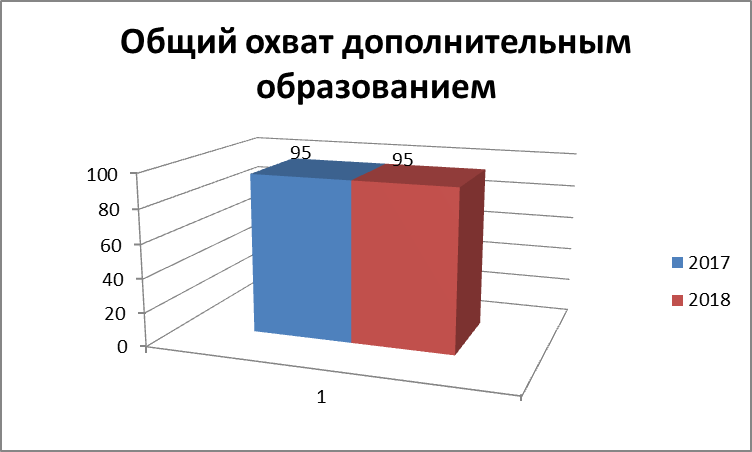            Спортивно – оздоровительное направление деятельности школы осуществляется в ходе реализации  программы «Радуга здоровья», целью которой являлось создание наиболее благоприятных условий для сохранения и укрепления здоровья учащихся, формирования у  школьников отношения к здоровому образу жизни как к одному из главных путей в достижении успеха. В 2019  году школьники приняли участие в 30  школьных и районных соревнованиях   (соревнования по футболу, волейболу, баскетболу, мини-футболу, по стрельбе, по плаванию, легкоатлетический кросс, «Песчанокопская миля», президентские состязания, олимпийское образование молодежи  Дона; кросс, посвященный Дню Победы, соревнования по легкой атлетике и т.д.). Реализация  программы «Здоровье» предусматривала активное сотрудничество школы с другими учреждениями района. Совместно с работниками ЦРБ и медицинской сестрой школы организованы и проведены профилактические беседы(«Профилактика ОРВИ»,  «Авитаминоз»,  «Профилактика алкоголизма и табакокурения» и др.), встречи с педиатром, наркологом и гинекологом. В прошедшем  году  была проведена большая работа по профилактике детского дорожно-транспортного травматизма. Работники ГИБДД проводили профилактические беседы с учащимися и содействовали проведению мероприятий по предупреждению детского дорожного травматизма. В 2019году в МБОУ  ПСОШ №2  проведены 2 месячника по профилактике ДДТТ  «Безопасный путь в школу» и  операция «Внимание-дети!». В организации мероприятий по профилактике детского дорожного травматизма активное участие принимали члены отряда «ЮИД»,  которые приняли участие  в смотре-конкурсе  отрядов ЮИД  «Безопасный путь в школу»,  в районном конкурсе «Безопасное колесо». Повышению уровня физического здоровья детей способствовало сотрудничество с ДЮСШ.            Профилактическая деятельность школы осуществляется в ходе реализации  программы «Мой выбор», целью которой является комплексное решение проблем профилактики  ДДТТ, противопожарной безопасности, наркомании, алкоголизма, табакокурения, профилактика правонарушений.            В школе  проводились единые тематические классные часы, Дни профилактики курения, алкоголизма, токсикомании и наркомании, коллективно-творческие дела, посвященные Международному Дню без табака, Дню памяти, погибших от СПИДа, Дню борьбы с наркоманией и наркобизнесом, Всемирному Дню здоровья. Тематическая неделя «В здоровом теле – здоровый дух»Акция «Я выбираю спорт как альтернативу пагубным привычкам».Общешкольный День профилактики для учащихся 1-11 классов. Единый День профилактики    с участием представителей  сельского поселения, ГИБДД  и  ЦРБ.  Декада правовых знаний, в рамках которой проведены уроки «Права человека», общешкольный классный час «Основной закон государства», операция «Подросток», тематические классные часы «Я – гражданин России», интеллектуальные игры, заочные викторины, интеллектуальные марафоны, конкурсы по правовой тематике.4. Содержание и качество подготовкиСтатистика показателей за 2016–2019 годы             Приведенная статистика показывает, что положительная динамика успешного освоения основных образовательных программ сохраняется, при этом стабильно растет количество обучающихся школы.Краткий анализ динамики результатов успеваемости и качества знанийРезультаты освоения учащимися программ начального общего образования по показателю «успеваемость» в 2019 учебном году         Если сравнить результаты освоения обучающимися программ начального общего образования по показателю «успеваемость» в 2019 году с результатами освоения учащимися программ начального общего образования по показателю «успеваемость» в 2017 году, то можно отметить, количество учащихся, окончивших на «4» и «5», осталось прежним, количество учащихся, окончивших на «5», выросло на 3 человека.Результаты освоения учащимися программ основного общего образования по показателю «успеваемость» в 2019 году         Если сравнить результаты освоения обучающимися программ основного общего образования по показателю «успеваемость» в 2018 году с результатами освоения учащимися программ основного общего образования по показателю «успеваемость» в 2017 году, то можно отметить, количество учащихся, окончивших на «4» и «5», увеличилось на 9 человек, количество учащихся, окончивших на «5», выросло на 5 человек.Результаты освоения программ среднего общего образования обучающимися 10, 11 классов по показателю «успеваемость» в 2019 году       Результаты освоения учащимися программ среднего общего образования по показателю «успеваемость» в 2018 учебном году выросли на 6% процента (в 2017 количество обучающихся, которые закончили полугодие на «4» и «5», было 41%), процент учащихся, окончивших на «5», снизился на 9% (в 2017 было 9%).Результаты сдачи ЕГЭ 2019 год.         В 2019 году результаты ЕГЭ средний балл по в предметам выше по сравнению с 2018 годом 5. Востребованность выпускниковСредняя школаVI. Оценка функционирования внутренней системы оценки качества образованияВ Школе утверждено положение о внутренней системе оценки качества образования  По итогам оценки качества образования в 2019 году выявлено, что уровень метапредметных результатов соответствуют среднему уровню, сформированность личностных результатов высокая.По результатам анкетирования 2019 года выявлено, что количество родителей, которые удовлетворены качеством образования в Школе, – 87 процента, количество обучающихся, удовлетворенных образовательным процессом, – 89 процентов. 7. Оценка кадрового обеспечения	  	           В целях повышения качества образовательной деятельности в школе проводится целенаправленная кадровая политика, основная цель которой – обеспечение оптимального баланса процессов обновления и сохранения численного и качественного состава кадров в его развитии, в соответствии потребностями Школы и требованиями действующего законодательства.Основные принципы кадровой политики направлены:       − на сохранение, укрепление и развитие кадрового потенциала;       − создание квалифицированного коллектива, способного работать в современных условиях;       − повышения уровня квалификации персонала.Оценивая кадровое обеспечение образовательной организации, являющееся одним из условий, которое определяет качество подготовки обучающихся, необходимо констатировать следующее:      − образовательная деятельность в школе обеспечена квалифицированным профессиональным педагогическим составом;      − в Школе создана устойчивая целевая кадровая система, в которой осуществляется подготовка новых кадров из числа собственных выпускников;      − кадровый потенциал Школы динамично развивается на основе целенаправленной работы по повышению квалификации педагогов.         8. Оценка учебно-методического и библиотечно-информационного обеспечения          В 2019 года книжный фонд библиотеки составляет  8990 экземпляров, в том числе  7555 экземпляра учебников, художественной литературы 1813 экземпляров, справочной 117 экземпляров. Количественная характеристика читателей Всего читателей – 366 чел. Из них:  учащиеся начальной школы - 133, учащиеся средней школы - 151, учащиеся старшей школы - 36, сотрудники школы – 34, прочие -12. Обеспеченность учебниками         Фонд библиотеки соответствует требованиям ФГОС, учебники фонда входят в федеральный перечень, утвержденный приказом Минобрнауки от 31.03.2014 № 253.         На официальном сайте школы есть страница библиотеки с информацией о работе и проводимых мероприятиях библиотеки Школы.        Оснащенность библиотеки учебными пособиями достаточная. 9. Оценка материально-технической базы       Материально-техническое обеспечение Школы позволяет реализовывать в полной мере образовательные программы. В школе оборудованы 17 учебных кабинета, 15 из них оснащен современной мультимедийной техникой      В школе 46 компьютера, из них 19 ноутбуков, 5 интерактивных досок, 11 мультимедийных установок.кабинет биологии (компьютер, проектор, экран, предметные таблицы, учебно-лабораторное оборудование, муляжи, гербарии);компьютерный класс (11 компьютеров, интерактивная доска);спортивный зал (стенки гимнастические, щиты баскетбольные, мячи баскетбольные, мячи футбольные, мячи волейбольные, маты гимнастические, коврики гимнастические бревно гимнастическое, брусья гимнастические, канат для лазанья,  канат для перетягивания, маты гимнастические, стойка для прыжков в высоту, кардиотренажёр, боди-бар)спортивная площадка:(брусья гимнастические мужские на станине, брусья гимнастические женские на станине, бревно гимнастическое напольное тренировочное, стенка гимнастическая тренажёр, ворота для мини-футбола, стойка баскетбольная со щитом, стойка волейбольная, скамья для пресса, скамья для пресса наклонная, тренажёр для мышц спины, стол теннисный, стойка для прыжков в высоту, турник разноуровневый, рукоход прямой). На первом этаже оборудованы столовая и пищеблок.II. Результаты анализа показателей деятельности организацииДанные приведены по состоянию на 29 декабря 2019 года.          Анализ показателей указывает на то, что школа имеет достаточную инфраструктуру, которая соответствует требованиям СанПиН 2.4.2.2821-10 «Санитарно-эпидемиологические требования к условиям и организации обучения в общеобразовательных учреждениях» и позволяет реализовывать образовательные программы в полном объеме в соответствии с ФГОС общего образования.Школа укомплектована достаточным количеством педагогических и иных работников, которые имеют высокую квалификацию и регулярно проходят повышение квалификации, что позволяет обеспечивать стабильных качественных результатов образовательных достижений обучающихся.Уровень дошкольного образования МБОУ ПСОШ №2I.Аналитическая часть        Рабочая неделя – пятидневная, с понедельника по пятницу. Длительность пребывания детей в группах – 10 часов. Режим работы групп – с 7:30 до 17:30.1.Оценка образовательной деятельности       Образовательная деятельность  организована в соответствии с Федеральным законом от 29.12.2012 № 273-ФЗ «Об образовании в Российской Федерации», ФГОС дошкольного образования, СанПиН 2.4.1.3049-13 «Санитарно-эпидемиологические требования к устройству, содержанию и организации режима работы дошкольных образовательных организаций».       Образовательная деятельность ведется на основании утвержденной основной образовательной программы дошкольного образования, которая составлена в соответствии с ФГОС дошкольного образования, с учетом примерной образовательной программы дошкольного образования, санитарно-эпидемиологическими правилами и нормативами, с учетом недельной нагрузки.       На уровне дошкольного образования 53 обучающихся в возрасте от 3 до 7 лет. Сформировано 2 группы общеразвивающей направленности. Из них:вторая-младшая группа-25 старшая-подготовительная-28        Уровень развития детей анализируется по итогам педагогической диагностики. Формы проведения диагностики:диагностические занятия (по каждому разделу программы);диагностические срезы;наблюдения, итоговые занятия.Разработаны диагностические карты освоения основной образовательной программы дошкольного образования  в каждой возрастной группе. Карты включают анализ уровня развития целевых ориентиров детского развития и качества освоения образовательных областей.В июне 2018 года педагоги проводили обследование обучающихся подготовительной группы на предмет оценки сформированности предпосылок к учебной деятельности. Было обследовано 5 человек. Задания позволили оценить уровень сформированности предпосылок к учебной деятельности: возможность работать в соответствии с фронтальной инструкцией (удержание алгоритма деятельности), умение самостоятельно действовать по образцу и осуществлять контроль, обладать определенным уровнем работоспособности, а также вовремя остановиться в выполнении того или иного задания и переключиться на выполнение следующего, возможностей распределения и переключения внимания, работоспособности, темпа, целенаправленности деятельности и самоконтроля.Результаты педагогического анализа показывают преобладание детей с высоким и средним уровнями развития при прогрессирующей динамике на конец учебного года, что говорит о результативности образовательной деятельности.Воспитательная работа         С целью выбора стратегии воспитательной работы, в 2018 году проводился анализ состава семей воспитанников.Характеристика семей по составу:Характеристика семей по количеству детей         Воспитательная работа строится с учетом индивидуальных особенностей детей, с использованием разнообразных форм и методов, в тесной взаимосвязи воспитателей, специалистов и родителей. Детям из неполных семей уделяется большее внимание в первые месяцы после зачисления.Дополнительное образование       В 2018 году на уровне дошкольного образования работали кружки по направлениям:         1) художественно-эстетическое: «Умелые ручки»         2) социально-педагогическое: кружок краеведения2.Оценка функционирования внутренней системы оценки качества образования       В  школе  утверждено положение о внутренней системе оценки качества образования  Мониторинг качества образовательной деятельности в 2019 году показал хорошую работу педагогического коллектива по всем показателям.       Состояние здоровья и физического развития воспитанников удовлетворительные. 100% детей успешно освоили образовательную программу дошкольного образования в своей возрастной группе. Воспитанники подготовительной группы показали высокие показатели готовности к школьному обучению. В течение года обучающиеся успешно участвовали в конкурсах и мероприятиях различного уровня.        В период с 15.10.2019 по 19.10.2019 проводилось анкетирование 53 родителей, получены следующие результаты:доля получателей услуг, положительно оценивающих доброжелательность и вежливость работников организации, – 81 процент;доля получателей услуг, удовлетворенных компетентностью работников организации, – 72 процента;доля получателей услуг, удовлетворенных материально-техническим обеспечением организации, – 65 процентов;доля получателей услуг, удовлетворенных качеством предоставляемых образовательных услуг, – 84 процента;доля получателей услуг, которые готовы рекомендовать организацию родственникам и знакомым, – 92 процента.Анкетирование родителей показало высокую степень удовлетворенности качеством предоставляемых услуг.3.Оценка кадрового обеспечения          Укомплектованность педагогами на 100% согласно штатному расписанию. Всего работают 10 человек. Педагогический коллектив насчитывает 3 специалиста Соотношение обучающихся, приходящихся на 1 взрослого:воспитанник/педагоги – 15/1;воспитанники/все сотрудники – 5/1.В 2018 году прошли курсы повышения квалификации-1Курсы профессиональной переподготовки-1      В 2019 году педагоги посетили:      Семинар – тренинг  Фатхи О.Г. по нейропсихологии «Гимнастика мозга».       На базе МБДОУ д/с№!7 «Ромашка» с.Поливянка районный      семинар «Экологическое       воспитание в условиях реализации ФГОС ДО»Районный семинар в МБДОУ детский сад№ 200 «Золушка» «Развивающие игры нового поколения в интеллектуальном развитии дошкольника.Районный семинар в МБДОУ детский сад№19 «Красная Шапочка» «Развитие эмоциональной сферы дошкольников с помощью ЭКТ»Районный семинар МБОУПСОШ№39 п.Дальнее поле «Экспериментальная деятельность дошкольников»Районный семинар в МБДОУ детский сад№1 «Улыбка» «Познавательное развитие дошкольников «Вымершие животные»Семинар Н.Н.Ефименко «Новые подходы к физическому развитию дошкольников по ФГОС ДО.        На уровне дошкольного образования неполная укомплектованность кадрами. Вакансия-логопед.  Педагоги постоянно повышают свой профессиональный уровень, эффективно участвуют в работе методических объединений, знакомятся с опытом работы своих коллег и других дошкольных учреждений, а также саморазвиваются. Все это в комплексе дает хороший результат в организации педагогической деятельности и улучшении качества образования и воспитания дошкольников.      4. Оценка учебно-методического и библиотечно-информационного обеспечения       На уровне дошкольного образования библиотека является составной частью методической службы. Библиотечный фонд располагается в методическом кабинете, кабинетах специалистов, группах детского сада. Библиотечный фонд представлен методической литературой по всем образовательным областям основной общеобразовательной программы, детской художественной литературой, периодическими изданиями, а также другими информационными ресурсами на различных электронных носителях. В каждой возрастной группе имеется банк необходимых учебно-методических пособий, рекомендованных для планирования воспитательно-образовательной работы в соответствии с обязательной частью ООП.        В 2019 году  приобрели наглядно-дидактические пособия:серии «Мир в картинках», «Рассказы по картинкам», «Расскажите детям о…», «Играем в сказку», «Грамматика в картинках», «Искусство детям»;картины для рассматривания, плакаты;комплексы для оформления родительских уголков;рабочие тетради для обучающихся.        Оборудование и оснащение методического кабинета достаточно для реализации образовательных программ. В методическом кабинете созданы условия для возможности организации совместной деятельности педагогов. Однако кабинет недостаточно оснащен техническим и компьютерным оборудованием.         Информационное обеспечение  включает:информационно-телекоммуникационное оборудование – в 2019 году пополнилось компьютером, 3 принтерами, 2 DVD-плеерами, проектором мультимедиа;программное обеспечение – позволяет работать с текстовыми редакторами, интернет-ресурсами, фото-, видеоматериалами, графическими редакторами.        На уровне дошкольного образования учебно-методическое и информационное обеспечение достаточное для организации образовательной деятельности и эффективной реализации образовательных программ.5.Оценка материально-технической базы        Сформирована материально-техническая база для реализации образовательных программ, жизнеобеспечения и развития детей. На уровне дошкольного образования оборудованы помещения:− групповые помещения – 2− методический кабинет – 1;− пищеблок – 1;− прачечная – 1;− медицинский кабинет – 1;        При создании предметно-развивающей среды обучающихся учитывают возрастные, индивидуальные особенности детей своей группы. Оборудованы групповые комнаты, включающие игровую, познавательную, обеденную зоны.               Материально-техническое состояние соответствует действующим санитарно-эпидемиологическим требованиям к устройству, содержанию и организации режима работы в дошкольных организациях, правилам пожарной безопасности, требованиям охраны труда.II. Результаты анализа показателей деятельности организации   Данные приведены по состоянию на конец 2019.            Анализ показателей указывает на то, что на уровне дошкольного образования инфраструктура соответствует требованиям СанПиН 2.4.1.3049-13 «Санитарно-эпидемиологические требования к устройству, содержанию и организации режима работы дошкольных образовательных организаций» и позволяет реализовывать образовательные программы в полном объеме в соответствии с ФГОС ДО..«Утверждаю»Директор 
МБОУ ПСОШ №2__________ / А.А.Марков/Приказ  №124  от«15»  апреля 2020г.Наименование образовательной организацииМуниципальное бюджетное общеобразовательное учреждение Песчанокопская средняя общеобразовательная школа № 2» (МБОУ ПСОШ №2)ДиректорМарков Алексей АлексеевичАдрес организации347570, Российская Федерация, Ростовская область, Песчанокопский район,  с. Песчанокопское,  ул. Народная,  104 аТелефон, факс88637396904Адрес электронной почтыpsch207@rambler.ruУчредительМуниципальное образование «Песчанокопский район» Ростовской областиЛицензиясерия 61 № 001688 регистрационный №2637 от 17 июля 2012 г., срок  действия - бессрочно, выдана Региональной службой по надзору и контролю в сфере образования Ростовской области.Свидетельство о государственной аккредитациисерия 61-АИ № 763866 и серия  выдано 10.12.2014г.Наименование органаФункцииДиректорКонтролирует работу и обеспечивает эффективное взаимодействие структурных подразделений организации, утверждает штатное расписание, отчетные документы организации, осуществляет общее руководство ШколойУправляющий советРассматривает вопросы:− развития образовательной организации;− финансово-хозяйственной деятельности;− материально-технического обеспеченияПедагогический советОсуществляет текущее руководство образовательной деятельностью Школы, в том числе рассматривает вопросы:− развития образовательных услуг;− регламентации образовательных отношений;− разработки образовательных программ;− выбора учебников, учебных пособий, средств обучения и воспитания;− материально-технического обеспечения образовательного процесса;− аттестации, повышения квалификации педагогических работников;− координации деятельности методических объединенийОбщее собрание работниковРеализует право работников участвовать в управлении образовательной организацией, в том числе:− участвовать в разработке и принятии коллективного договора, Правил трудового распорядка, изменений и дополнений к ним;− принимать локальные акты, которые регламентируют деятельность образовательной организации и связаны с правами и обязанностями работников;− разрешать конфликтные ситуации между работниками и администрацией образовательной организации;− вносить предложения по корректировке плана мероприятий организации, совершенствованию ее работы и развитию материальной базыНаправление воспитательной работыПрограммаЭкологическое«Живая планета»Гражданско-патриотическое, правовое, нравственное «Человек. Гражданин. Патриот» Учебно-познавательное                                                                        «Интеллект»» Художественно-эстетическое «Возрождение» Спортивно-оздоровительное«Радуга здоровья»  Трудовое, профориентация Программа профессионального самоопределения учащихся «Своими руками» Программа по  профилактике.«Мой выбор»Развитие самоуправления Программа развития школьного самоуправления Дополнительное образование«Успех»Работа с родителями «Семья» №пМероприятия1День  освобождения села от немецко-фашистских захватчиков.2Соревнования «Сильные, смелые, ловкие»3«Есть такая профессия - защищать Родину»4Внеклассное  мероприятие ко Дню защитника Отечества 5Экскурсии по селу « Памятники нашего села, рассказывающие о  военных событиях»6 «Славные защитники Родины», встречи с участниками Афганской войны.7Спортивные  мероприятия ко Дню защитника Отечества. «Турнир будущих защитников Отечества»8«Вы в битве Родину спасли» литературно-музыкальная композиция, посвященная Дню освобождения села Песчанокопского9Посещение историко-краеведческого музея 10Мероприятие «Афганистан – наша память, боль и гордость» 11Беседа «Дыша одним дыханьем с Ленинградом»12Спортивное мероприятие «А, ну-ка, парни!»13«А ну-ка, парни!»14Конкурс чтецов, посвящённый  Дню Защитника Отечества15Участие в военно-спортивной  игре «Орленок»16«Подвиг в камне и бронзе» - трудовая вахта памяти по благоустройству памятников военной истории.       17Концерт для ветеранов войны к празднованию Дня Победы№НаправленностьНазвание объединения1Физкультурно-спортивная«Юный патриот»Художественная«Палитра голосов»Художественная«Музыкальная капель»Художественная«Волшебная кисточка»4Естественно-научная  «Юный эколог»5Социально-педагогическая «Юный инспектор дорожного движения»5Социально-педагогическая ЮДП6Техническая «Теория и практика монтажа»Наименование учрежденияКоличество учащихся, занятых  в данном учреждении % охвата от общего количества учащихсяДЮСШ6621ЦВР148              47ДШИ52             16,3МБОУ ПСОШ №212840,2Внеурочная деятельность в начальной школе13342№ п/пПараметры статистики2016–2017
 учебный год2017–2018
 учебный год2018–2019
 учебный годКонец 20191Количество детей, обучавшихся на конец учебного года (для 2018–2019 – на конец 2019 года), в том числе:254284303                                          3201– начальная школа981271271331– основная школа1171221471511– средняя школа393539362Количество учеников, оставленных на повторное обучение:2– начальная школа–––2– основная школа––2– средняя школа–––3Не получили аттестата:3– об основном общем образовании––3– среднем общем образовании–––4Окончили школу с аттестатом особого образца:4– в основной школе 21–4– средней школе03КоличествоКоличествоУспеваютУспеваютНе успеваютНе успеваютна 5%на 4-5%КО%Обуч.Аттест.кол-во%кол-во%на 5%на 4-5%КО%133101101100001212353547КоличествоКоличествоУспеваютУспеваютНе успеваютНе успеваютна 5%на 4-5%КО%Обуч.Аттест.кол-во%кол-во%на 5%на 4-5%КО%1511511511000010   7523441КоличествоКоличествоУспеваютУспеваютНе успеваютНе успеваютна 5%на 4-5%КО%Обуч.Аттест.кол-во%кол-во%на 5%на 4-5%КО%363636100000174747Год Кол-во Средний балл по школеСредний балл по школеСредний балл по школеСредний балл по школеСредний балл по школеСредний балл по школеСредний балл по школеГод Кол-во Русск.язМатемБиологияФизикаОбществИстор.ХимАнг.яз2015126558-436367-2016176641484653-482017167060635472606820181267454264367820191770605949726270Учебный годВУЗыССУЗыРаботаютАрмия2014 – 201512932015 - 20161761012016 – 2017 156812017 – 201812572018-201917971Год выпускаОсновная школаОсновная школаОсновная школаОсновная школаГод выпускаВсегоПерешли в 10-й класс школыПерешли в 10-й класс другой ООПоступили в профессиональную ОО20152013162016241113201721147201835152172019271611Уровень начального общего образованияУровень основного общего образованияУровень среднего общего образоваия100%100%100%ПоказателиЕдиница измеренияКоличествоОбразовательная деятельностьОбразовательная деятельностьОбразовательная деятельностьОбщая численность учащихсячеловек320Численность учащихся по образовательной программе начального общего образованиячеловек133Численность учащихся по образовательной программе основного общего образованиячеловек151Численность учащихся по образовательной программе среднего общего образованиячеловек36Численность (удельный вес) учащихся, успевающих на «4» и «5» по результатам промежуточной аттестации, от общей численности обучающихсячеловек (процент)126 (44%)Средний балл ГИА выпускников 9 класса по русскому языкубалл (отметка)4Средний балл ГИА выпускников 9 класса по математикебалл (отметка)4Средний балл ЕГЭ выпускников 11 класса по русскому языкубалл67Средний балл ЕГЭ выпускников 11 класса по математикебалл45Численность (удельный вес) выпускников 9 класса, которые получили неудовлетворительные результаты на ГИА по русскому языку, от общей численности выпускников 9 классачеловек (процент)0 (0%)Численность (удельный вес) выпускников 9 класса, которые получили неудовлетворительные результаты на ГИА по математике, от общей численности выпускников 9 классачеловек (процент)0 (0%)Численность (удельный вес) выпускников 11 класса, которые получили результаты ниже установленного минимального количества баллов ЕГЭ по русскому языку, от общей численности выпускников 11 классачеловек (процент)0 (0%)Численность (удельный вес) выпускников 11 класса, которые получили результаты ниже установленного минимального количества баллов ЕГЭ по математике, от общей численности выпускников 11 классачеловек (процент)1 (8%)Численность (удельный вес) выпускников 9 класса, которые не получили аттестаты, от общей численности выпускников 9 классачеловек (процент)0 (0%)Численность (удельный вес) выпускников 11 класса, которые не получили аттестаты, от общей численности выпускников 11 классачеловек (процент)0 (0%)Численность (удельный вес) выпускников 9 класса, которые получили аттестаты с отличием, от общей численности выпускников 9 классачеловек (процент)1 (5%)Численность (удельный вес) выпускников 11 класса, которые получили аттестаты с отличием, от общей численности выпускников 11 классачеловек (процент)0 (0%)Численность (удельный вес) учащихся, которые принимали участие в олимпиадах, смотрах, конкурсах, от общей численности обучающихсячеловек (процент)194 (64%)Численность (удельный вес) учащихся – победителей и призеров олимпиад, смотров, конкурсов от общей численности обучающихся, в том числе:человек (процент)− регионального уровнячеловек (процент)8 (0,3%)− федерального уровнячеловек (процент)63 (21%)− международного уровнячеловек (процент)13 (4%)Численность (удельный вес) учащихся по программам с углубленным изучением отдельных учебных предметов от общей численности обучающихсячеловек (процент)0 (0%)Численность (удельный вес) учащихся по программам профильного обучения от общей численности обучающихсячеловек (процент)36 (11,2%)Численность (удельный вес) учащихся по программам с применением дистанционных образовательных технологий, электронного обучения от общей численности обучающихсячеловек (процент)0 (0%)Общая численность педработников, в том числе количество педработников:человек− с высшим образованиемчеловек27− высшим педагогическим образованиемчеловек23− средним профессиональным образованиемчеловек4− средним профессиональным педагогическим образованиемчеловек0Численность (удельный вес) педработников с квалификационной категорией от общей численности таких работников, в том числе:человек (процент)− с высшейчеловек (процент)9 (33%)− первойчеловек (процент)10 (37%)Численность (удельный вес) педработников от общей численности таких работников с педагогическим стажем:человек (процент)− до 5 летчеловек (процент)5 (16%)− больше 20 летчеловек (процент)18 (64%)Численность (удельный вес) педработников от общей численности таких работников в возрасте:человек (процент)− до 25 летчеловек (процент)3 (10%)− от 55 летчеловек (процент)4 (13%)Численность (удельный вес) педагогических и административно-хозяйственных работников, которые за последние 5 лет прошли повышение квалификации или профессиональную переподготовку, от общей численности таких работниковчеловек (процент)31 (100%)Численность (удельный вес) педагогических и административно-хозяйственных работников, которые прошли повышение квалификации по применению в образовательном процессе ФГОС, от общей численности таких работниковчеловек (процент)30 (99%)ИнфраструктураИнфраструктураИнфраструктураКоличество компьютеров в расчете на одного учащегосяединиц0,15Количество экземпляров учебной и учебно-методической литературы от общего количества единиц библиотечного фонда в расчете на одного учащегосяединиц24Наличие в школе системы электронного документооборотада/нетнетНаличие в школе читального зала библиотеки, в том числе наличие в ней:да/нетда− рабочих мест для работы на компьютере или ноутбукеда/нетда− медиатекида/нетда− средств сканирования и распознавания текстада/нетда− выхода в интернет с библиотечных компьютеровда/нетда− системы контроля распечатки материаловда/нетдаЧисленность (удельный вес) обучающихся, которые могут пользоваться широкополосным интернетом не менее 2 Мб/с, от общей численности обучающихсячеловек (процент)303 (100%)Общая площадь помещений для образовательного процесса в расчете на одного обучающегосякв. м6,3Состав семьиКоличество семейПроцент от общего количества семей воспитанниковПолная4075%Неполная с матерью1018%Неполная с отцом00Оформлено опекунство00Количество детей в семьеКоличество семейПроцент от общего количества семей воспитанниковОдин ребенок1018%Два ребенка1630%Три ребенка и более2343%ПоказателиЕдиница измеренияКоличествоОбразовательная деятельностьОбразовательная деятельностьОбразовательная деятельностьОбщее количество воспитанников, которые обучаются по программе дошкольного образованияв том числе обучающиеся:человек53в режиме полного дня (8–12 часов)человек53в режиме кратковременного пребывания (3–5 часов)человек0в семейной дошкольной группечеловек0по форме семейного образования с психолого-педагогическим сопровождением, которое организует детский садчеловек0Общее количество воспитанников в возрасте до трех летчеловек0Общее количество воспитанников в возрасте от трех до восьми летчеловек53Количество (удельный вес) детей от общей численности воспитанников, которые получают услуги присмотра и ухода, в том числе в группах: человек (процент)8–12-часового пребываниячеловек (процент)53(100%)12–14-часового пребываниячеловек (процент)0 (0%)круглосуточного пребываниячеловек (процент)0 (0%)Численность (удельный вес) воспитанников с ОВЗ от общей численности воспитанников, которые получают услуги:человек (процент)1(2%)по коррекции недостатков физического, психического развитиячеловек (процент)0 (0%)обучению по образовательной программе дошкольного образованиячеловек (процент)1 (2%)присмотру и уходучеловек (процент)0 (0%)Средний показатель пропущенных по болезни дней на одного воспитанникадень35Общая численность педработников, в том числе количество педработников:человек3с высшим образованиемчеловек1высшим образованием педагогической направленности (профиля)человексредним профессиональным образованиемчеловек2средним профессиональным образованием педагогической направленности (профиля)человек0Количество (удельный вес численности) педагогических работников, которым по результатам аттестации присвоена квалификационная категория, в общей численности педагогических работников, в том числе:человек (процент)1(33%)с высшейчеловек (процент)0первойчеловек (процент)1 (33%)Количество (удельный вес численности) педагогических работников в общей численности педагогических работников, педагогический стаж работы которых составляет:человек (процент)до 5 летчеловек (процент)0больше 30 летчеловек (процент)0Количество (удельный вес численности) педагогических работников в общей численности педагогических работников в возрасте:человек (процент)до 30 летчеловек (процент)0от 55 летчеловек (процент)0Численность (удельный вес) педагогических и административно-хозяйственных работников, которые за последние 5 лет прошли повышение квалификации или профессиональную переподготовку, от общей численности таких работниковчеловек (процент)              7 (100%)Численность (удельный вес) педагогических и административно-хозяйственных работников, которые прошли повышение квалификации по применению в образовательном процессе ФГОС, от общей численности таких работниковчеловек (процент)7 (100%)Соотношение «педагогический работник/воспитанник»человек/человек15/1Наличие в детском саду:да/нетмузыкального руководителяда/нетдаинструктора по физической культуреда/нетучителя-логопедада/нетлогопедада/нетучителя-дефектологада/нетпедагога-психологада/нетдаИнфраструктураИнфраструктураИнфраструктураОбщая площадь помещений, в которых осуществляется образовательная деятельность, в расчете на одного воспитанникакв. м6Площадь помещений для дополнительных видов деятельности воспитанниковкв. м0Наличие в детском саду:да/нетфизкультурного залада/нетдамузыкального залада/нетдапрогулочных площадок, которые оснащены так, чтобы обеспечить потребность воспитанников в физической активности и игровой деятельности на улицеда/нетда